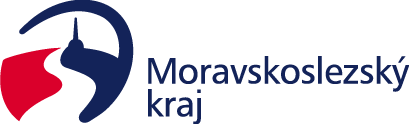 Silná obnovená regionální politika pro všechny regiony po roce 2020Demokratická legitimita Evropské unie je založena na zásadách subsidiarity a proporcionality, kde rozhodnutí je třeba přijímat co možná nejblíže občanům. Politika soudržnosti je jednou z nejdůležitějších evropských politik, jež tyto zásady plně zahrnuje prostřednictvím sdílené vícestupňové správy, partnerství, solidarity, spolupráce a ujednání založených na důkazech a konkrétních místech. V jejím centru jsou lidé a její nástroje jsou uzpůsobeny tak, aby umožnily regionům a městům přispívat ke splnění cílů EU podle jejich konkrétní situace a potřeb. Aby byly evropské politiky a iniciativy aktuální a úspěšné, potřebuje EU skutečné zapojení regionálních a místních subjektů. Politika soudržnosti je klíčová pro stabilní a spolehlivé plánování a místní realizaci dlouhodobých investic do strategických priorit EU, například výzkumu, inovací, obnovitelných energií, malých a středních podniků, konkurenceschopnosti, tvorby pracovních míst atd. Je to politika EU, kterou lze nejlépe měřit. Politika pro všechny regiony v Evropě! Politika soudržnosti spojuje všechny regiony v Evropě, a proto pomáhá jak jejich sbližování, tak i snižování nerovností v rámci regionů a mezi nimi, přičemž jim také umožňuje dosáhnout společných evropských cílů. Proto politika soudržnosti musí nadále zahrnovat naprosto každý region i v období po roce 2020. Dostatečné financování pro všechny! Alokace rozpočtů a jejich správné zdroje jsou předpokladem spolehlivé realizace po celé EU. S uznáním typů socioekonomických a environmentálních výzev, jež přetrvávají napříč EU, se musí zachovat granty jako hlavní nástroj financování pro všechny regiony. Dále by regiony měly být schopny podle situace používat finanční nástroje. Nelze zpochybňovat ponechání největších částek finančních alokací méně rozvinutým regionům. Současně je nezbytné podporovat přechodové regiony v jejich úsilí k dalšímu růstu a umožnit rozvinutějším regionům zkonsolidovat a posílit jejich úspěchy pomocí dostatečného financování. Je zjištěno, že rozvinutější regiony usnadňují a vyvolávají dynamické procesy mezi všemi regiony. Evropská územní spolupráce klíčovým prvkem! Tím, že spojuje subjekty z rozličných členských států a regionů, znamená přeshraniční, mezinárodní a meziregionální spolupráce základní přínos pro Evropu a její občany a zajišťuje vysoce zřetelnou evropskou přidanou hodnotu. Proto je potřeba tuto komplexní politiku teritoriální spolupráce dále posilovat a dobře zajišťovat zdroji. Přístup založený na skutečné situaci v regionech! Pro dosažení efektivnosti a účinnosti je nutno zaručit pružnější přístup odrážející různé typy prostředků financování rychle reagujících na potřeby a výzvy. Zjednodušení je podmínkou lepší realizace. Je potřeba vystihnout proporcionální rovnováhu mezi administrativní zátěží a rozsahem podpory. Regionální politika si žádá flexibilitu, aby mohla zahrnovat různorodé regionální potřeby při sestavování a realizaci projektů. Je nutno zavést nový typ partnerství vybudovaný na důvěře mezi regiony, členskými státy a institucemi EU, aby se tato politika implementovala efektivněji. My, regiony a lokální subjekty v Evropě, vyzýváme evropské instituce a členské státy, aby toto společné stanovisko vzaly v úvahu s ohledem na podobu budoucí politiky soudržnosti po roce 2020..........................................................................Miroslav Novákhejtman Moravskoslezského kraje